01/05/2016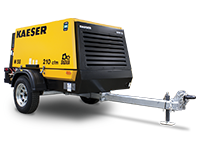 Kaeser’s newest portable compressor—the M58

Download a high resolution image here.Press Information CenterContact us for contributions
FOR IMMEDIATE RELEASEKAESER’S NEW M58 MOBILAIR™ PORTABLE COMPRESSORKaeser Compressors is proud to announce the latest addition to their award-winning line of Mobilair™ portable compressors—the M58. The versatile M58 delivers 210 cfm at 100 psig and is ideal for rental houses, construction, demolition, sand blasting, repair trucks, and other demanding applications.The M58 has a powder coated, fully weatherproofed steel cabinet built to withstand even the harshest conditions, as well as a single-point lifting bail for easy mounting/dismounting. The eye-level, curbside instrument panel features the user-friendly Sigma Control Smart electronic controller with protective metal cover. The large 28 gallon fuel tank provides unbeatable extended operation - up to 10 full hours.The heavy-duty Tier 4 Final Kubota diesel engine direct coupled to the energy-saving Sigma Profile™ airend produces more air with less horsepower. The wide-opening gull wing doors allow quick access to all components for easy servicing and also reduce noise levels. The steel chassis, torsion bar suspension, oversized tires, and lighting package ensure easy portability, safety and excellent road handling, while the high capacity, cold start battery assures year round reliability.For more information on the M58, visit www.kaesernews.com/M58. To be connected with your local authorized Kaeser representative, call (877) 682-6482.   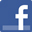 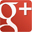 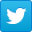 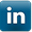 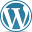 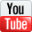 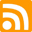 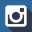 About Kaeser: Kaeser is a leader in reliable, energy efficient compressed air equipment and system design. We offer a complete line of superior quality industrial air compressors as well as dryers, filters, SmartPipe™, master controls, and other system accessories. Kaeser also offers blowers, vacuum pumps, and portable gasoline and diesel screw compressors. Our national service network provides installation, rentals, maintenance, repair, and system audits. Kaeser is an ENERGY STAR Partner. ### 